VSTUPNÍ ČÁSTNázev komplexní úlohy/projektuDiferencované stravováníKód úlohy65-u-3/AB20Využitelnost komplexní úlohyKategorie dosaženého vzděláníH (EQF úroveň 3)L0 (EQF úroveň 4)M (EQF úroveň 4)Skupiny oborů65 - Gastronomie, hotelnictví a turismus53 - ZdravotnictvíVazba na vzdělávací modul(y)VýživaŠkolaStřední škola průmyslová, hotelová a zdravotnická Uherské Hradiště, Kollárova, Uherské HradištěKlíčové kompetenceKompetence k učení, Kompetence k pracovnímu uplatnění a podnikatelským aktivitámDatum vytvoření01. 04. 2019 12:54Délka/časová náročnost - Odborné vzdělávání8Délka/časová náročnost - Všeobecné vzděláváníPoznámka k délce úlohyRočník(y)3. ročníkŘešení úlohyindividuální, skupinovéDoporučený počet žáků1Charakteristika/anotaceHlavním cílem komplexní úlohy je seznámit žáky s rozdílnými přístupy ve stravování určitých skupin lidí včetně výživy dětí podle určité společné charakteristiky. V různých životních etapách vývoje člověka, rozdílných pracovních i životních podmínkách je nezbytné přizpůsobovat stravu tak, aby plnohodnotně zabezpečila správný růst a vývoj zdravého organismu. Zvýšené/snížené nároky na složení stravy během dne se liší právě s ohledem na věk, životní styl, druh vykonávané práce, zdravotní či fyziologický stav lidského organismu. Žáci tak dokáží rozlišit či doporučit vhodný jídelníček vybrané skupině osob. Uvědomují si skutečný význam a vliv nutričně vyvážené stravy na lidské zdraví, pro správný fyzický i duševní vývoj jedince.JÁDRO ÚLOHYOčekávané výsledky učeníŽák:- vysvětlí pojem diferencované stravování, jeho význam z pohledu výživy a hlediska rozdělení- rozlišuje jednotlivé věkové kategorie diferencovaného stravování a charakterizuje výživové potřeby každé skupiny- popíše rozdíly ve výživě u aktivně pracujících lidí z pohledu druhu práce, míry fyzické zátěže, pracovního prostředí- charakterizuje rozdíly ve výživě lidí podle životního stylu – aktivní/pasivní přístup k životu- vysvětlí rozdílný přístup ve stravování/výživě osob podle zdravotního či fyziologického stavuSpecifikace hlavních učebních činností žáků/aktivit projektu vč. doporučeného časového rozvrhuVýuka probíhá formou frontálního výkladu s využitím prezentace a názorných videoukázek k jednotlivým subtématům s využitím pracovního sešitu. Používá se např. dataprojektor, TV či PC, konkrétní ukázky jídelníčků a další pomůcky (obrázky, fotografie, ilustrace, videoukázky). Praktické úlohy ve formě pracovních týmů, ve skupinkách dle metodických pokynů.Žáci jsou vedeni k aktivnímu přístupu při výuce, své poznatky a zkušenosti sdílí s ostatními, navzájem se doplňují a podporují. K úspěšnému dosažení výsledků je doporučeno řízené procvičování a pravidelné opakování učiva s využitím názorných ukázek.Žák:- sleduje odborný výklad učitele, prezentaci, ukázky- průběžně si vyplňuje zadaný pracovní sešit, učí se z něj- pracuje se získanými informacemi a vybírá si, které využije pro danou problematiku- aplikuje teoretické poznatky do praktických ukázek- spolupracuje s ostatními spolužáky dle pokynů pedagoga- zdůvodní a obhájí své stanovisko splněného úkolu před vyučujícím a spolužáky- uplatňuje vzájemné učení se navzájem.1. vysvětlí pojem diferencované stravování, jeho význam z pohledu výživy a hlediska rozdělení (1 h.)- seznamuje se s pojmem diferencované stravování, jeho významem ve výživě člověka během celého života,- vyjmenuje hlediska rozdělení pro diferencované stravování,- uvede konkrétní příklady skupin lidí, kteří uplatňují diferencované stravování, svůj názor zdůvodní,2. rozlišuje jednotlivé věkové kategorie diferencovaného stravování a charakterizuje výživové potřeby každé skupiny (3 h.)- rozděluje jednotlivé dílčí věkové kategorie od kojenců až po seniory,- charakterizuje výživové potřeby každé věkové kategorie,- zdůvodní zařazení konkrétních pokrmů na jídelníček vybrané věkové kategorie,- navrhuje denní jídelníček zadané cílové skupině,3. popíše rozdíly ve výživě u aktivně pracujících lidí z pohledu druhu práce, míry fyzické/duševní zátěže, pracovního prostředí (1 h.)- vysvětlí rozdíly ve výživě pracujících podle druhu práce, fyzické či duševní zátěže, pracovních podmínek,- uvede konkrétní příklady vhodných pokrmů, nápojů a potravin definované cílové skupině,- vyjmenuje různé druhy profesí a navrhne vhodný denní jídelníček na konkrétním příkladu,4. charakterizuje rozdíly ve výživě lidí podle životního stylu – aktivní/pasivní přístup k životu (2 h.)- vysvětlí pojmy aktivní a pasivní životní styl,- rozdělí aktivně zaměřené jedince dle míry sportovní zátěže a uvede konkrétní druhy sportovních aktivit, které jsou pro ně typické a zvyšují tak nároky na výživové potřeby,- seznamuje se s výživou sportovců, individuálním výživovým plánem, pomůckou je ukázka jídelníčku špičkového sportovce,- uvede konkrétní příklady vhodných pokrmů, nápojů a potravin definované cílové skupině,5. vysvětlí rozdílný přístup ve stravování/výživě osob podle jejich zdravotního či fyziologického stavu (1 h.)- popíše rozdíly ve výživě těhotných a kojících žen, lidí s nadváhou/obezitou, přechodně nemocných lidí,- vysvětlí na konkrétních příkladech význam dietního stravování – krátkodobého či dlouhodobého charakteru.Metodická doporučeníÚloha navazuje na předmět potraviny a nápoje, prolíná se s technologií a s poznatky z odborného výcviku.Úloha má přesah do navazujícího oboru vzdělání kategorie LO i M.Žáci se navzájem doplňují, uplatňují své vlastní poznatky a zkušenosti a dochází tak k upevnění nejen odborných znalostí, ale také k rozvíjení komunikačních, sociálních a prezentačních schopností žáků.Metodicky je komplexní úloha rozdělena na individuální výuku a týmové práce s využitím videoukázek a konkrétních jídelníčků. Vhodné je dílčí hodnocení/obhajoba týmových prací a aktivní zapojení žákovských týmů do tvorby vlastních návrhů menu nebo denního jídelníčku definované cílové skupině. Následovat by měla diskuze nad výsledky, porovnávání výstupů a vhodná doporučení.Způsob realizaceTeoretická formav odborné učebněPomůckyUčební (odborné) pomůcky pro žáka:- pracovní sešit- psací potřeby včetně barevných zvýrazňovačů- ilustrující obrázky/fotografie/jídelníčky/menuUčební (odborné) pomůcky/zařízení pro učitele:- pracovní sešit- prezentace- ilustrující obrázky/fotografie/jídelníčky/menuTechnické vybavení:- počítač s připojením na internet- dataprojektor- plátno na promítáníVÝSTUPNÍ ČÁSTPopis a kvantifikace všech plánovaných výstupůvyplněný pracovní sešitosvojení teoretických znalostí splněním testové úlohyosvojení souvislostí učiva komplexní úlohy splněním a obhájením týmové práce – tvorba menu či jídelníčku definované cílové skupiněaktivní přístup v hodinách, úroveň správných odpovědí na kladené otázky,týmová spolupráce – diskuze, uplatnění komunikačních a prezentačních dovednostíúspěšně splnit všechna kritéria hodnocení a očekávaných výsledků učení této komplexní úlohyKritéria hodnoceníSlovní hodnocení dosahované úrovně průběžného plnění zadaných úkolů, míra aktivizace žáka, individuální i skupinový přístup k zadaným úkolům (podle charakteru dílčích částí úlohy). Dále ověřujeme teoretické znalosti formou uzavřených a otevřených otázek v písemné či elektronické formě testů.Ústní zkoušení je průběžné, kombinujeme úroveň osvojení teoretických znalostí a ústní obhajobu/postoj či stanovisko žákovského týmu.Výsledné hodnocení vychází z ústního a písemného zkoušení/ověřování znalostí.U ústního zkoušení jsou hodnoceny odborné znalosti a vědomosti, vztahy mezi probranými tématy, srozumitelnost, věcná obhajoba týmové úlohy.Při hodnocení testů je posuzována věcná správnost odpovědi.Přepočet mezi procenty správných odpovědí a známkou:• správně je méně než 35 % všech odpovědí, známka 5• správně je alespoň 35 % a méně než 50 %, známka 4• správně je alespoň 50 % a méně než 70 %, známka 3• správně je alespoň 70 % a méně než 85 %, známka 2• správně je alespoň 85 % všech odpovědí, známka 1Žák je úspěšný, pokud splní následující kritéria:- řádná docházka min. 6 hodin výuky,- 1 x ústní zkoušení teoretických znalostí (z témat 2, 3, 4, 5)- 1 x písemné ověření znalostí (z témat 1, 2, 3, 4)- aktivní účast v žákovském týmu při obhajobě týmové úlohy.Hodnocení slovní + známkou.Doporučená literaturaKUDEROVÁ, Libuše. Nauka o výživě pro střední hotelové školy a pro veřejnost. Praha: Fortuna, 2010. ISBN 80–7168–926–2.TRENCHIOVÁ, Cinzia. Jídlo pro sportovce. Praha: Omega, 2018. ISBN 978-80-7390-674-0.FLORIÁNKOVÁ, Marcela. Zdravý životní styl a jídelníček pro seniory. Praha: Fragment, 2014, ISBN 978-80-253-2031-0.https://docplayer.cz/15869726-Diferencovana-vyziva-dospelych-osob-dle-charakteru-prace-vlasta-flickova.htmlhttps://www.jidelny.cz/jidelni_listky.aspxhttps://www.wikiskripta.eu/w/Stravov%C3%A1n%C3%AD_pracuj%C3%ADc%C3%ADchhttps://navolnenoze.cz/blog/vyziva/https://biologie-chemie.cz/diferencovane-stravovani-potraviny-a-vyziva/PoznámkyObsahové upřesněníOV RVP - Odborné vzdělávání ve vztahu k RVPPřílohyukazky-jidelnicku-skolniho-stravovani-uloha.docxprehled-pokrmu-pro-tvorbu-jidelnicku-zadani.docxprakticka-uloha-dopln-k-pokrmum-zadani.docxprakticka-uloha-dopln-k-pokrmum-reseni.docxprakticka-uloha-fp-dp.docxprakticka-uloha-vyziva-a-sport-reseni.docxjidelnicek-profisportovce-uloha.docxtest-souhrnny-zadani.docxtest-souhrnny-reseni.docxprakticka-uloha-vyziva-a-sport-zadani.docxdiferencovane-stravovani-upraveno.pptxuvodni-motivacni-pracovni-list-zadani-upr.docxuvodni-motivacnni-list-reseni-upr.docxprac-sesit-dif-str-zak-upr.docxprac-sesit-dif-str-pedagog-upr.docxMateriál vznikl v rámci projektu Modernizace odborného vzdělávání (MOV), který byl spolufinancován z Evropských strukturálních a investičních fondů a jehož realizaci zajišťoval Národní pedagogický institut České republiky. Autorem materiálu a všech jeho částí, není-li uvedeno jinak, je Martina Janásová. Creative Commons CC BY SA 4.0 – Uveďte původ – Zachovejte licenci 4.0 Mezinárodní.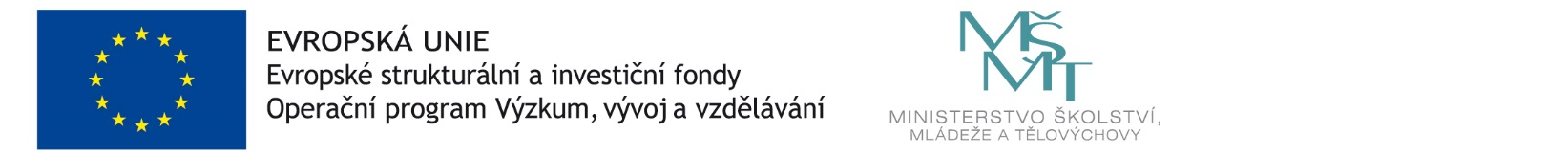 